桃園市道路施工監造及現場管理人員認證訓練課程招生簡章計畫之目標：為提升管線挖掘施工品質及加強施工自主管理，辦理道路施工監造及現場管理人員認證訓練及回訓課程。主管機關：桃園市政府工務局。主辦單位：中原大學。講習對象及參訓人員資格：管線單位及所屬監造廠商派駐現場之監工人員。管線單位所屬道路挖掘之施工廠商現場管理人員。管線單位派駐本市道管資訊中心人員。報名資格：單位推薦或個人名義參加。報名文件：「用印完成之報名表正本」、「1年內1吋光面照片3張(白底脫帽彩色證件照)」及「身分證正反面影本1份」。報名費用：每人新臺幣4,000元整。(含午餐)。培訓名額：每班約30~100人。(額滿為止)。上課地點：桃園市中壢區中北路200號(真知教學大樓)。各訓練班預定開班時程：出勤考核：受訓期間，缺課總時數不得超過4小時，參訓人員務必隨身攜帶身份證件以便查驗，每堂課點名1次，點名未到及代簽名者，視為缺課。每堂上課後遲到20分鐘以內者，視為缺課0.3小時，扣總成績0.3分。每堂上課後遲到20分鐘以上者，視為缺課1小時，扣總成績1分。如係病假、近親喪假、天災或其他不可抗力之因素，經檢附證明文件並辦妥請假手續者得不計入缺課扣分，但仍計入缺課總時數。受訓期間未依規定辦理請假手續者，一律視為缺課。缺課或請假超過4小時者，不得參加期末測驗，且總成績以零分計算，惟屬辦妥請假手續者，得申請保留受訓資格重新參與後續期別訓練課程全程進行補訓，並以一次為限且於半年內完成。成績考核：成績比重：出勤考核佔20%，期末綜合測驗佔80%，核計總成績。及格分數：總成績為70分以上。測驗方式：監造人員：採測驗式與申論式之混合式試題，測驗式為選擇題占70分，申論式占30分。現場管理人員：採測驗式試題，分為是非題占40分及選擇題占60分。總成績以出勤考核成績加期末測驗成績合併計算之，總成績、出勤考核成績及期末測驗成績滿分均為100分，計算至小數點第一位，小數點第二位四捨五入。總成績未達70分者得參加期末測驗補考，並以1次為限。補考日期及地點另行通知。補考應於結訓後半年內完成，無故缺考或未於結訓後半年內完成補考者，喪失補考資格，但情形特殊，報經主管機關核准者，不在此限。經補考及格者，總成績以70分計算。結訓證書及識別證核發：參與本認證訓練課程期滿，且無下列情事之一者，予以核發「結業證書」及「識別證」。本認證有效期間為三年，認證有效期間屆滿前須完成回訓，回訓合格後認證有效期依回訓合格日再起算三年。缺課總時數超過4小時。冒名頂替上課。受訓資格不符規定且證明文件不實。總成績未達70分。經補考總成績仍未達70分。喪失補考資格者。臨時識別證核發：初訓學員於成績公布後，如學員有受訓合格之臨時證明需要，得於確認學員認證類別及受訓分數達合格標準後逕予發給，臨時識別證申請發給之收費標準為新臺幣250元，請繳交「1年內1吋光面照片1張(白底脫帽彩色證件照)」。結業證書及識別證換補發作業：「結業證書」及「識別證」如有錯誤更正或毀損、遺失情形，填具換補發申請書及檢附件相關資料予本單位，並繳交新臺幣300元整，由本單位審核後印製併同申請書正本具函機關申請換補發，俟機關用印完成函復後轉發。注意事項：用印完成之「報名表」正本、1年內1吋證件光面照片3張及身分證正反面影本1份，需於各梯次報名截止日前送達，逾時未收到相關資料者，將無法安排於該梯次上課，至上課當日資料仍未齊全(包含未用印、照片不符規定、填寫錯誤等)，無法發給「結業證書」及「識別證」，並不予退費。照片之檢附規定：需為近1年內，1吋光面素色底、脫帽正面彩色照3張(標準之證件照片)，不得為斜視或側身，臉部應清晰可辨，不可太小，且修剪後頭部或頭髮也不可裁切，生活照及印表機列印恕不受理，1張浮貼於報名表上、另2張以迴紋針固定檢附，(背面請寫參訓人員姓名，勿以簽字油性筆書寫以免污染其他相疊相片)。各項證件如有不符規定或偽造、假借、塗改等情事，應自負法律責任。且經查明即取消於本課程之資格認定(包括受訓資格、領證資格、換證資格等)，並不予退費。退費標準：學員完成報名繳費後，因故退學者，依教育部「專科以上學校推廣教育實施辦法第十七條」辦理。本課程配合中央流行疫情指揮中心、教育部及桃園市政府之各項防疫指引辦理。根據煙害防制法（包括電子煙在內之各式類菸品），本校已全面禁止吸煙，環境裝有錄影設備，全程錄影存證；實行強化防制菸害，維護國民健康。繳費方式：現場報名：攜帶相關報名文件(用印完成之「報名表」正本、1年內1吋證件光面照片3張及身分證正反面影本1份)至「中原大學推廣教育處」，以現金或信用卡繳費。通訊報名：以傳真回傳上述報名文件及完成繳費後繳費單據，於報名截止日前將報名文件以掛號或快遞寄達，課程費用請依下列三種繳交。信用卡書面刷卡繳費。ATM轉帳，行庫代碼：０１７(兆豐國際商業銀行)，帳號：５０６+身分證字號(１１位)。身分證英文轉換代碼，請依下表轉換：郵局劃撥：通信欄請註明道管班，劃撥帳號：18791951戶名：中原大學推廣教育專戶。報名資訊：報名專線：03-2651313；傳真電話：03-2651398；課程諮詢：吳小姐03-2651305地址：中原大學推廣教育處(桃園市中壢區中北路200號真知教學大樓1樓)服務時間：週一至五 09:00~21:30、週六日 09:00~16:30更多資訊請見網址：https://oce.cycu.edu.tw報名信箱：oee-cs@cycu.edu.tw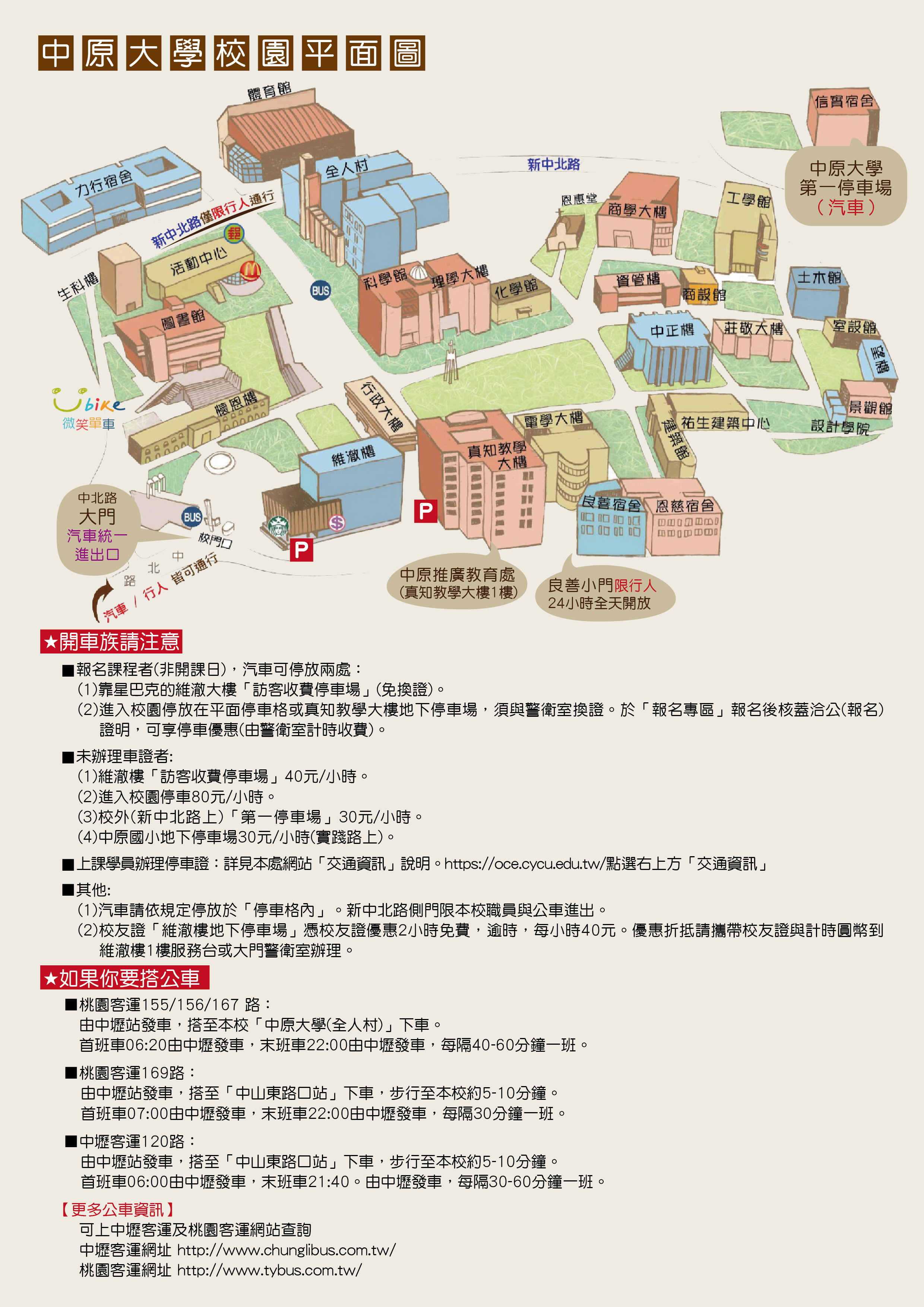 桃園市道路施工監造及現場管理人員認證訓練課程預定課表   註：1.本單位有權利依實際排課調整課程順序。2.請務必攜帶身分證件，以便上課查驗，未攜帶者不得參加期末測驗！桃園市道路施工監造及現場管理人員認證訓練課程報名表 (個人報名使用)桃園市道路施工監造及現場管理人員認證訓練課程報名表(團體報名使用)期別上課日期上課時間課程時數報名截止日4月班113年4月27日、4月28日週六、日17小時開課日前1週或額滿為止(額滿則安排至下一期)ABCDEFGHIJKLMNOPQRSTUVWXYZ1011121314151617181920212223242526272829303132333435日期時間課程名稱時數第一天08:15-08:30報到、開訓說明會第一天08:15-08:30(課程簡介、上課須知說明)第一天08:30-09:30各縣市道路施工監造及現場管理人員1第一天08:30-09:30認證訓練規定與課程介紹1第一天09:30-12:30道路施工標準流程與品質管理3第一天09:30-12:30道路施工標準流程與品質管理3第一天12:30-13:30午休用餐時間午休用餐時間第一天13:30-14:30道路管線事故緊急應變處理1第一天13:30-14:30道路管線事故緊急應變處理1第一天14:30-16:30工程倫理與法律案例解析2第一天14:30-16:30工程倫理與法律案例解析2第一天16:30-18:30職業安全衛生管理及交通維持作業規定2第一天16:30-18:30職業安全衛生管理及交通維持作業規定2第二天08:30-10:30各縣市道路施工規定及施工規範2第二天08:30-10:30各縣市道路施工規定及施工規範2第二天10:30-12:30道路損壞修補與修復新工法及鋪面復舊品質管理2第二天10:30-12:30道路損壞修補與修復新工法及鋪面復舊品質管理2第二天12:30-13:30午休用餐時間午休用餐時間第二天13:30-14:30各縣市管線測量與3D管線圖資建置1第二天13:30-14:30各縣市管線測量與3D管線圖資建置1第二天14:30-16:30各縣市智慧手機APP通報系統與應用2第二天14:30-16:30各縣市智慧手機APP通報系統與應用2第二天17:00-18:00期末測驗1參訓期別：參訓期別：參訓期別：參訓期別：監造/施工廠商名稱：監造/施工廠商名稱：監造/施工廠商名稱：監造/施工廠商名稱：監造/施工廠商名稱：監造/施工廠商名稱：□收據開學員個人 □收據開抬頭統編(統編：             抬頭：                   )□收據開學員個人 □收據開抬頭統編(統編：             抬頭：                   )□收據開學員個人 □收據開抬頭統編(統編：             抬頭：                   )□收據開學員個人 □收據開抬頭統編(統編：             抬頭：                   )□收據開學員個人 □收據開抬頭統編(統編：             抬頭：                   )□收據開學員個人 □收據開抬頭統編(統編：             抬頭：                   )□收據開學員個人 □收據開抬頭統編(統編：             抬頭：                   )□收據開學員個人 □收據開抬頭統編(統編：             抬頭：                   )□收據開學員個人 □收據開抬頭統編(統編：             抬頭：                   )□收據開學員個人 □收據開抬頭統編(統編：             抬頭：                   )1姓    名性別性別□男□女出生日期民國　　年   月   日民國　　年   月   日請「直式浮貼」1吋1年內光面脫帽大頭照1張1參訓別：□道路施工監造人員  □道路施工現場管理人員□道路施工監造人員  □道路施工現場管理人員□道路施工監造人員  □道路施工現場管理人員□道路施工監造人員  □道路施工現場管理人員□道路施工監造人員  □道路施工現場管理人員□道路施工監造人員  □道路施工現場管理人員□道路施工監造人員  □道路施工現場管理人員請「直式浮貼」1吋1年內光面脫帽大頭照1張1身分證字號餐點餐點□葷□素聯絡電話(手機)(手機)請「直式浮貼」1吋1年內光面脫帽大頭照1張1E-mail聯絡電話(公司)(公司)請「直式浮貼」1吋1年內光面脫帽大頭照1張1通訊地址□□□□□□□□□□□□□□□□□□□□□請「直式浮貼」1吋1年內光面脫帽大頭照1張參訓人員個人資料將造冊送主管機關，以便課後核發證書作業進行，背景資料將提供於課程講師以調整授課方式、內容等，及訓練單位通知學員相關訊息用途。訓練單位亦將依個資法規定，妥善使用及保管前述資料。茲同意於前述說明範圍內使用本單位提供之參訓人員個人資料。單位(證書)連絡人：　　　　　　　連絡電話：　　　　　　　　　E-mail：　　　　　　　　　　　　　　收件地址：　　　　　　　　　　　　　　　　　　(結業證書及識別證寄送位址)參訓人員個人資料將造冊送主管機關，以便課後核發證書作業進行，背景資料將提供於課程講師以調整授課方式、內容等，及訓練單位通知學員相關訊息用途。訓練單位亦將依個資法規定，妥善使用及保管前述資料。茲同意於前述說明範圍內使用本單位提供之參訓人員個人資料。單位(證書)連絡人：　　　　　　　連絡電話：　　　　　　　　　E-mail：　　　　　　　　　　　　　　收件地址：　　　　　　　　　　　　　　　　　　(結業證書及識別證寄送位址)參訓人員個人資料將造冊送主管機關，以便課後核發證書作業進行，背景資料將提供於課程講師以調整授課方式、內容等，及訓練單位通知學員相關訊息用途。訓練單位亦將依個資法規定，妥善使用及保管前述資料。茲同意於前述說明範圍內使用本單位提供之參訓人員個人資料。單位(證書)連絡人：　　　　　　　連絡電話：　　　　　　　　　E-mail：　　　　　　　　　　　　　　收件地址：　　　　　　　　　　　　　　　　　　(結業證書及識別證寄送位址)參訓人員個人資料將造冊送主管機關，以便課後核發證書作業進行，背景資料將提供於課程講師以調整授課方式、內容等，及訓練單位通知學員相關訊息用途。訓練單位亦將依個資法規定，妥善使用及保管前述資料。茲同意於前述說明範圍內使用本單位提供之參訓人員個人資料。單位(證書)連絡人：　　　　　　　連絡電話：　　　　　　　　　E-mail：　　　　　　　　　　　　　　收件地址：　　　　　　　　　　　　　　　　　　(結業證書及識別證寄送位址)參訓人員個人資料將造冊送主管機關，以便課後核發證書作業進行，背景資料將提供於課程講師以調整授課方式、內容等，及訓練單位通知學員相關訊息用途。訓練單位亦將依個資法規定，妥善使用及保管前述資料。茲同意於前述說明範圍內使用本單位提供之參訓人員個人資料。單位(證書)連絡人：　　　　　　　連絡電話：　　　　　　　　　E-mail：　　　　　　　　　　　　　　收件地址：　　　　　　　　　　　　　　　　　　(結業證書及識別證寄送位址)參訓人員個人資料將造冊送主管機關，以便課後核發證書作業進行，背景資料將提供於課程講師以調整授課方式、內容等，及訓練單位通知學員相關訊息用途。訓練單位亦將依個資法規定，妥善使用及保管前述資料。茲同意於前述說明範圍內使用本單位提供之參訓人員個人資料。單位(證書)連絡人：　　　　　　　連絡電話：　　　　　　　　　E-mail：　　　　　　　　　　　　　　收件地址：　　　　　　　　　　　　　　　　　　(結業證書及識別證寄送位址)參訓人員個人資料將造冊送主管機關，以便課後核發證書作業進行，背景資料將提供於課程講師以調整授課方式、內容等，及訓練單位通知學員相關訊息用途。訓練單位亦將依個資法規定，妥善使用及保管前述資料。茲同意於前述說明範圍內使用本單位提供之參訓人員個人資料。單位(證書)連絡人：　　　　　　　連絡電話：　　　　　　　　　E-mail：　　　　　　　　　　　　　　收件地址：　　　　　　　　　　　　　　　　　　(結業證書及識別證寄送位址)參訓人員個人資料將造冊送主管機關，以便課後核發證書作業進行，背景資料將提供於課程講師以調整授課方式、內容等，及訓練單位通知學員相關訊息用途。訓練單位亦將依個資法規定，妥善使用及保管前述資料。茲同意於前述說明範圍內使用本單位提供之參訓人員個人資料。單位(證書)連絡人：　　　　　　　連絡電話：　　　　　　　　　E-mail：　　　　　　　　　　　　　　收件地址：　　　　　　　　　　　　　　　　　　(結業證書及識別證寄送位址)參訓期別：參訓期別：參訓期別：參訓期別：監造/施工廠商名稱：監造/施工廠商名稱：監造/施工廠商名稱：監造/施工廠商名稱：監造/施工廠商名稱：監造/施工廠商名稱：□收據開學員個人 □收據開抬頭統編(統編：             抬頭：                   )□收據開學員個人 □收據開抬頭統編(統編：             抬頭：                   )□收據開學員個人 □收據開抬頭統編(統編：             抬頭：                   )□收據開學員個人 □收據開抬頭統編(統編：             抬頭：                   )□收據開學員個人 □收據開抬頭統編(統編：             抬頭：                   )□收據開學員個人 □收據開抬頭統編(統編：             抬頭：                   )□收據開學員個人 □收據開抬頭統編(統編：             抬頭：                   )□收據開學員個人 □收據開抬頭統編(統編：             抬頭：                   )□收據開學員個人 □收據開抬頭統編(統編：             抬頭：                   )□收據開學員個人 □收據開抬頭統編(統編：             抬頭：                   )1姓    名性別性別□男□女出生日期民國　　年   月   日民國　　年   月   日請「直式浮貼」1吋1年內光面脫帽大頭照1張1參訓別：□道路施工監造人員  □道路施工現場管理人員    □道路施工監造人員  □道路施工現場管理人員    □道路施工監造人員  □道路施工現場管理人員    □道路施工監造人員  □道路施工現場管理人員    □道路施工監造人員  □道路施工現場管理人員    □道路施工監造人員  □道路施工現場管理人員    □道路施工監造人員  □道路施工現場管理人員    請「直式浮貼」1吋1年內光面脫帽大頭照1張1身分證字號餐點餐點□葷□素聯絡電話(手機)(手機)請「直式浮貼」1吋1年內光面脫帽大頭照1張1E-mail聯絡電話(公司)(公司)請「直式浮貼」1吋1年內光面脫帽大頭照1張1通訊地址□□□□□□□□□□□□□□□□□□□□□請「直式浮貼」1吋1年內光面脫帽大頭照1張2姓    名性別性別□男□女出生日期民國　　年   月   日民國　　年   月   日請「直式浮貼」1吋1年內光面脫帽大頭照1張2參訓別：□道路施工監造人員  □道路施工現場管理人員    □道路施工監造人員  □道路施工現場管理人員    □道路施工監造人員  □道路施工現場管理人員    □道路施工監造人員  □道路施工現場管理人員    □道路施工監造人員  □道路施工現場管理人員    □道路施工監造人員  □道路施工現場管理人員    □道路施工監造人員  □道路施工現場管理人員    請「直式浮貼」1吋1年內光面脫帽大頭照1張2身分證字號餐點餐點□葷□素聯絡電話(手機)(手機)請「直式浮貼」1吋1年內光面脫帽大頭照1張2E-mail聯絡電話(公司)(公司)請「直式浮貼」1吋1年內光面脫帽大頭照1張2通訊地址□□□□□□□□□□□□□□□□□□□□□請「直式浮貼」1吋1年內光面脫帽大頭照1張3姓    名性別性別□男□女出生日期出生日期民國　　年   月   日請「直式浮貼」1吋1年內光面脫帽大頭照1張3參訓別：□道路施工監造人員  □道路施工現場管理人員    □道路施工監造人員  □道路施工現場管理人員    □道路施工監造人員  □道路施工現場管理人員    □道路施工監造人員  □道路施工現場管理人員    □道路施工監造人員  □道路施工現場管理人員    □道路施工監造人員  □道路施工現場管理人員    □道路施工監造人員  □道路施工現場管理人員    請「直式浮貼」1吋1年內光面脫帽大頭照1張3身分證字號餐點餐點□葷□素聯絡電話(手機)(手機)請「直式浮貼」1吋1年內光面脫帽大頭照1張3E-mail聯絡電話(公司)(公司)請「直式浮貼」1吋1年內光面脫帽大頭照1張3通訊地址□□□□□□□□□□□□□□□□□□□□□請「直式浮貼」1吋1年內光面脫帽大頭照1張參訓人員個人資料將造冊送主管機關，以便課後核發證書作業進行，背景資料將提供於課程講師以調整授課方式、內容等，及訓練單位通知學員相關訊息用途。訓練單位亦將依個資法規定，妥善使用及保管前述資料。茲同意於前述說明範圍內使用本單位提供之參訓人員個人資料。單位(證書)連絡人：　　　　　　　　　　　　　　連絡電話：　　　　　　　　　　　　　　　　　　E-mail：　　　　　　　　　　　　　　　　　　　收件地址：　　　　　　　　　　　　　　　　　　(結業證書及識別證寄送位址)參訓人員個人資料將造冊送主管機關，以便課後核發證書作業進行，背景資料將提供於課程講師以調整授課方式、內容等，及訓練單位通知學員相關訊息用途。訓練單位亦將依個資法規定，妥善使用及保管前述資料。茲同意於前述說明範圍內使用本單位提供之參訓人員個人資料。單位(證書)連絡人：　　　　　　　　　　　　　　連絡電話：　　　　　　　　　　　　　　　　　　E-mail：　　　　　　　　　　　　　　　　　　　收件地址：　　　　　　　　　　　　　　　　　　(結業證書及識別證寄送位址)參訓人員個人資料將造冊送主管機關，以便課後核發證書作業進行，背景資料將提供於課程講師以調整授課方式、內容等，及訓練單位通知學員相關訊息用途。訓練單位亦將依個資法規定，妥善使用及保管前述資料。茲同意於前述說明範圍內使用本單位提供之參訓人員個人資料。單位(證書)連絡人：　　　　　　　　　　　　　　連絡電話：　　　　　　　　　　　　　　　　　　E-mail：　　　　　　　　　　　　　　　　　　　收件地址：　　　　　　　　　　　　　　　　　　(結業證書及識別證寄送位址)參訓人員個人資料將造冊送主管機關，以便課後核發證書作業進行，背景資料將提供於課程講師以調整授課方式、內容等，及訓練單位通知學員相關訊息用途。訓練單位亦將依個資法規定，妥善使用及保管前述資料。茲同意於前述說明範圍內使用本單位提供之參訓人員個人資料。單位(證書)連絡人：　　　　　　　　　　　　　　連絡電話：　　　　　　　　　　　　　　　　　　E-mail：　　　　　　　　　　　　　　　　　　　收件地址：　　　　　　　　　　　　　　　　　　(結業證書及識別證寄送位址)參訓人員個人資料將造冊送主管機關，以便課後核發證書作業進行，背景資料將提供於課程講師以調整授課方式、內容等，及訓練單位通知學員相關訊息用途。訓練單位亦將依個資法規定，妥善使用及保管前述資料。茲同意於前述說明範圍內使用本單位提供之參訓人員個人資料。單位(證書)連絡人：　　　　　　　　　　　　　　連絡電話：　　　　　　　　　　　　　　　　　　E-mail：　　　　　　　　　　　　　　　　　　　收件地址：　　　　　　　　　　　　　　　　　　(結業證書及識別證寄送位址)參訓人員個人資料將造冊送主管機關，以便課後核發證書作業進行，背景資料將提供於課程講師以調整授課方式、內容等，及訓練單位通知學員相關訊息用途。訓練單位亦將依個資法規定，妥善使用及保管前述資料。茲同意於前述說明範圍內使用本單位提供之參訓人員個人資料。單位(證書)連絡人：　　　　　　　　　　　　　　連絡電話：　　　　　　　　　　　　　　　　　　E-mail：　　　　　　　　　　　　　　　　　　　收件地址：　　　　　　　　　　　　　　　　　　(結業證書及識別證寄送位址)參訓人員個人資料將造冊送主管機關，以便課後核發證書作業進行，背景資料將提供於課程講師以調整授課方式、內容等，及訓練單位通知學員相關訊息用途。訓練單位亦將依個資法規定，妥善使用及保管前述資料。茲同意於前述說明範圍內使用本單位提供之參訓人員個人資料。單位(證書)連絡人：　　　　　　　　　　　　　　連絡電話：　　　　　　　　　　　　　　　　　　E-mail：　　　　　　　　　　　　　　　　　　　收件地址：　　　　　　　　　　　　　　　　　　(結業證書及識別證寄送位址)參訓人員個人資料將造冊送主管機關，以便課後核發證書作業進行，背景資料將提供於課程講師以調整授課方式、內容等，及訓練單位通知學員相關訊息用途。訓練單位亦將依個資法規定，妥善使用及保管前述資料。茲同意於前述說明範圍內使用本單位提供之參訓人員個人資料。單位(證書)連絡人：　　　　　　　　　　　　　　連絡電話：　　　　　　　　　　　　　　　　　　E-mail：　　　　　　　　　　　　　　　　　　　收件地址：　　　　　　　　　　　　　　　　　　(結業證書及識別證寄送位址)